Persons Responsible:Governors:	Ethos CommitteeSLT:	Mrs L ReesFormally adopted:	2 February 2015Reviewed:	7 December 2015Reviewed:	19 July 2016Reviewed:	6 July 2018Reviewed:	10 June 2019Next review date: 	June 2020Addendum to Charles Darwin School Behaviour Policy for all students attending school during the Coronavirus pandemic is included in this Behaviour Policy from June 2020. Table of Contents1.	Published procedure statement	32.	Acceptable and unacceptable behaviour	33.	Recognition, rewards and sanctions	34.	Early intervention	45.	Investigating cases	56.	Training and professional development for all staff	67.	Clear roles and responsibilities	78.	Referral	79.	Resources	7Meeting Needs	810.	Needs assessment/reviews	811.	Curriculum flexibility	912.	Pupil involvement	913.	Parental/carer involvement	914.	Community involvement	9Reviewing Effectiveness	915.	Data management	916.	Monitoring and evaluation	1017.	Sharing good practice	1118.	Review of Policy	11Proformas19.	Expression of Concern - Procedure and Proforma 2019/2020.	School Detention and Exclusion Systems 2019/20Annex21.	Exclusion Guidance January 201522.	Addendum to Charles Darwin School Behaviour Policy for all students attending school during the 	Coronavirus pandemic June 2020. Communicating IntentPublished procedure statementThis behaviour procedure was first adopted by the governing body on 11th February 2008 and reviewed annually since.The school has ensured that parents/carers are fully informed of the behaviour procedure by communicating it through the school prospectus, home-school agreements, “The Link” (newsletter distributed by email every Friday) and other normally used channels, including the school's website.The school has communicated the behaviour procedure to all new and existing pupils through the school rules or expectations, school prospectus, pupil planner, pupil notice boards, “The Link”, school assemblies, and within the curriculum wherever relevant.The school will seek to ensure that the procedures are accessible to parents/carers and pupils by providing these in appropriate languages and formats where available.The school will ensure that all staff are consulted regularly about the procedure and its implementation.The school has communicated the behaviour procedure to all staff by providing copies of the procedure in the staff handbook. It is regularly reinforced via staff briefings, INSET, staff bulletin and training programmes and is on the school website.This Behaviour Policy should be read in conjunction with the school’s Safeguarding and Child Protection Policy, Anti-bullying Policy, E-Safety Policy and the Attendance Policy.Acceptable and unacceptable behaviourThe school defines acceptable behaviour as that which promotes courtesy, cooperation and consideration from all pupils in terms of their relationships with other pupils within/outside the school, teachers and other school staff and with visitors or other persons within/outside the school premises.The school has identified examples of unacceptable behaviour as that which includes name calling, verbal abuse, threatening language or behaviour, intimidation, physical abuse, damage to or theft of property belonging to another, bullying (including cyber bullying), harassment and all forms of prejudice-related behaviours (including bullying on the grounds of body image/size/obesity, homophobic bullying, racist bullying, faith-based bullying, ageist bullying, disability bullying, and sexist bullying).Recognition, rewards and sanctionsThe school will promote good and improved behaviour by pupils through a system of recognition and reward. This will include the use of:praise and positive feedback, e.g. house points, communication with home;commendations and awards, e.g. Jack Petchey Achievement Award (monthly), certificates, Form Tutor Award (termly), Progress Pens (termly); reward postcards for homework – half termlyletters to parents/carers;extension of school privileges;use of assemblies and year group notice boards;reward trips for example ice skating, bowling, Quasar and trampoline park trips. The school website will be used to promote individuals who receive awards.The school will ensure it gives appropriate support to individual pupils who may be at risk of disaffection or exclusion, including:learner support;mentoring, e.g. Peer Mentors from Year 10 onwards, Sixth Form “Diversity group mentoring (from September 2019 onwards);Education, Health and Care Plans (EHCPs);curriculum and curriculum resources;teaching strategies;personal advisors offering careers education information advice and guidance (CEIAG)lunchtime learning support club;use of school counsellor or referral to outside agencies eg Bromley Y, Targeted Youth Support.The school will implement an agreed range of strategies to deal with inappropriate behaviour by pupils, including:talking 'privately' with the pupil;verbal reprimand;parking pupil in another classroom in the faculty;referring matters to the appropriate member of staff;referral to Student Isolation Room (SIR);withdrawal of school privileges;letters to parents/carers;meetings with parents/carers;referral to external agencies, e.g. Children’s Social Care, Police;Whole School Detention (WSD);Extended day in SIR (8.15am to 4.00pm) as an alternative to fixed term exclusion, fixed-term or permanent exclusion, referred to as suspension and expulsion in Northern Ireland (See Annex).The school will monitor the use of rewards and sanctions through SIMS to ensure that its arrangements operate with due regard to equal opportunities and anti-discrimination, and the school's statutory duties in respect of SEN and disability, race relations and gender equality.See Proformas for School Detention Systems 2019/20 and Exclusion Systems 2019/20Early interventionThe school will develop measures to encourage pupils to take responsibility for their own behaviour and to help them to recognise the consequences of inappropriate behaviour including bullying. This may be through 1:1 mentoring via the Tutor Programme (PHSE) assemblies, or subject teaching where appropriate.The school will undertake reviews of the educational needs of pupils, as appropriate. Details of reviews undertaken will be included within each pupil's file.The pastoral team will complete a Vulnerable Children’s Audit for their year team every Autumn term. This will identify level of intervention required based on risk factors, and will be completed in consultation with the form tutors. The audit should be reviewed mid-year. The school will involve external agencies where it is appropriate to do so, for the purposes of pupil education and guidance. This audit will also help to identify the most vulnerable pupils who require “first day calling” for absence [see Attendance Policy 2019]. The school will provide appropriate training for all staff in order to promote positive and consistent behaviour standards within the school.Parents will be contacted via pupil planners and CallParent to notify them of WSD and senior staff detention.Parents will be contacted via phone call, letter and CallParent to notify them of a Saturday detention.Parents/carers will be contacted promptly by the school and normally within two working days to notify them of any reported serious incidents of misbehaviour in which their child has been involved.Investigating cases The school will investigate, as appropriate, reported incidents of pupil misbehaviour.The school will ensure that relevant staff receive adequate and appropriate training for the conduct of any investigations, including in respect of the recording of evidence and the taking of witness statements.The school will provide adequate time for the conduct of investigations.The school will notify the police and other relevant bodies of incidents where it is appropriate to do so.The school will complete investigations within a reasonable timescale and not normally exceeding two days.The school will ensure that appropriate feedback from any investigation undertaken
is provided to relevant persons together with recommendations for action.A copy of the results of all investigations undertaken will be held on record until such time as the pupil leaves the school. Where an investigation finds that there is no case to be heard, the report will be held by the school but will not be kept within the pupil's file.A copy of the school’s Anti-Bullying Policy should be referred to for specific methods for dealing with bullying incidents. This policy is reviewed and updated annually by Year 8 Student Voice, The School Council and the Pastoral team.A pupil version of this policy is in the pupil planner given to each pupil in years 7 to 11 in September.The school will consider any diagnosed special educational need or known mental health issue when considering a suitable sanction.Behaviour management – available sanctions
The following sanctions are options that teachers can consider. Each sanction is considered on a case by case basis. Whole School Detention (low level disruption) 40 minutes, escalating to one hour 10 minutesPupil parking in faculties, student is moved to another classroom to work under supervisionSenior Staff detention 1.5 hoursSaturday detention 2 hours, Saturday morningUse of Student Isolation Room (SIR)Lunchtime or breaktime detentions in the SIRExtended day in exclusion in the Administration Corridor (8.15am to 4.00pm);Fixed term exclusionManaged moveReferral to Fair Access Panel [FAP] or Core Panel [Bromley]Permanent exclusion.Assistant headteachers and Deputy headteachers are involved in authorising some of the more severe sanctions above to ensure the Behaviour Management Policy is applied consistently across year groups and key stages.The School’s Detention system and Exclusion System grids give a summary of sanctions used and reasons for these sanctions for years 7 to 13 (see appendix).The school’s Safeguarding and Child Protection Policy will be adhered to, if when investigating a case, there are any concerns of this nature that arise.Developing CapacityTraining and professional development for all staffThe school has a comprehensive behaviour management training programme which has been reviewed to ensure that it is appropriate to the needs of staff and the circumstances of the school.The school reviews regularly the health, safety and welfare of all staff and provides
for professional and personal support (including counselling and training).The school provides relevant information and training on behaviour management matters to all groups of staff, including:support staff (e.g. learning support assistants, teaching assistants, cover supervisors); newly qualified teachers during their formal induction period; students undertaking programmes of initial teacher training; class teachers; leadership group. This training and development will be provided through whole school INSET and specific planned or tailored training.The school undertakes annual reviews of the continuing professional development (CPD) needs of teachers and headteachers through the performance management appraisal process.The school provides opportunities, as appropriate, for staff to develop their knowledge and skills in relation to such issues as:implementing the school's behaviour procedure; logging and recording of incidents;school leadership;teaching strategies;lunchtime supervision;classroom management;educational visits;learning styles;the implications of legislation affecting behaviour management (e.g. detention, exclusion, child protection, pupil restraint, pupil searches);pupil support;equal opportunities and anti-discrimination;safeguardingWRAP [Prevent] trainingtechniques for promoting positive behaviour eg Growth MindsetLGBT+ awareness and inclusivitySex and Relationships EducationClear roles and responsibilitiesThe school ensures that staff job descriptions include appropriate reference to responsibility for implementing the school's behaviour procedure,The governing body is advised of the implications of the behaviour procedure for their own practice and relevant committees recognise their responsibilities under the terms of the procedure and any other regulations and government guidance.The senior leadership team will be made aware of sanctions used across the school on a year group basis by the deputy head, staff and pupil welfare.ReferralThe school will undertake reviews of pupils' needs prior to identifying suitable educational plans, strategies and alternatives for pupils.The school undertakes regular monitoring and review of its internal and external arrangements for pupil referral and support.The school has identified the main points of external referral (including Bromley Y Education Welfare Officers, Educational Psychologists, voluntary sector, health authority/trust, Children’s Social Care and police).The school maintains appropriate records on the use of internal referrals, using the relevant referral forms online from September 2019.The school ensures that appropriate staff (including the class teacher/form tutor) are informed in full of the outcome of any referral.All staff are aware as to who to go to in school to discuss a referral being made on a child and the Early Help support available (as per Keeping Children Safe in Education [KCSIE] 2018).ResourcesThe school will provide the resources needed to ensure the effective implementation of the behaviour management procedure, including reviews of the following:Staffing issues:staffing levels; staff training and development; provision of appropriate time to carry out their professional roles and responsibilities; workload; health and safety, Data management and record keeping:provision of administrative and record keeping systems (including use of ICT); monitoring arrangements (including use of ICT). 
Curriculum review and alternative provision: alternative education provisions for pupils, including the use of off-site provisions, e.g. respite. Risk assessments will be required from any off-site provision and held with relevant documentation in student services;review of curriculum appropriateness; use of curriculum flexibility, including dis-application (where appropriate); on-site facilities wherever possible and appropriate, e.g., Student Isolation Room (SIR), Student Learning Zone (SLZ), access to learning support, mentoring;review of a managed move to an alternative school. 
The school will participate appropriately in implementing the Common Assessment Framework and uphold our Safeguarding and Child Protection Policy to ensure effective early identification and integration of services to meet the needs of children and families, including:Bromley Wellbeing Service (for Bromley Y or CAMHS);Education Welfare Service;Education Psychology Service;Health ServicesChildren’s Social Care;careers information, advice and guidance;LGBT support, eg METRO;Youth Offending Team;drug counselling agencies, eg Bromley Changes;mentors;police or School’s Police team.Members of the Pastoral Team will have relevant Safeguarding training and have responsibility for overseeing completion of the CAF with support from the relevant staff.The school has a Pupil Support Programme, which is on three levels and regularly reviews the need for mentoring, counselling and peer mediation. Families should be involved with the child in the implementation and review of PSPs.The school has an e-safety policy which is regularly reviewed to comply with new guidance when required.Meeting NeedsNeeds assessment/reviewsThrough its referral processes, the school will undertake assessments and reviews of the needs of pupils whose behaviour is disruptive.The school provides appropriate training for all relevant persons responsible for the conduct of assessments and reviews.The school ensures that adequate time is given during the normal school day for the conduct of pupil assessments and reviews and for the development and implementation of the pupil support programme.The school ensures that staff receive adequate time to provide support to individual pupils.The school will ensure that the Safeguarding and Child Protection Policy is fully adhered to.Curriculum flexibility The school's curriculum is appropriate to the needs of pupils.The school's curriculum provides an opportunity for pupils to talk about behaviour issues and to formulate personal and group strategies to minimise and avoid conflict.The school’s Student Learning Zone provides a supervised setting for lesson withdrawal via referral from named senior staff.Regular reviews will be completed to ensure needs are fully met through any alternative curriculum provided by the school.The school’s Safeguarding and Child Protection Policy will be adhered to regarding off-site alternative provision and risk assessments.Pupil involvementThe school encourages pupils to take responsibility for their own learning and behaviour.The school encourages pupils to take responsibility for developing a positive behaviour culture within the school, e.g. School Council’s review of the Sexual Health and Relationship Policy from 2012 and use of Growth Mindset from 2015.The school provides opportunities for pupils' positive involvement in the life of the school and community.The school seeks to engage pupils in the review of the behaviour procedure, e.g. the anti-bullying policy has been reviewed by the School Council and Student Voice from 2007 and all year groups focus on anti-bullying during assembly and tutorials at key times in the year.Parental/carer involvementThe school ensures that parents/carers are informed promptly of any concerns regarding their child and are given the opportunity to be involved in responding to their needs.The school provides opportunities to encourage parental involvement and support for the behaviour procedure. Parental questionnaires are encouraged at Parents’ Evenings and parental forums are available.Community involvementThe school liaises with a range of bodies as appropriate to support and promote positive behaviour. Charles Darwin is a full service extended school and as such offers a breakfast opportunity from 7:45am, with the school site and some provisions open until 6.00pm.The School Council canvasses the views of local residents and their perception of Charles Darwin School pupils and their behaviour.  They have supported litter picking in the local community each year.Reviewing EffectivenessData managementThe prompt and accurate reporting of incidents is considered particularly important to the effectiveness of the school's behaviour procedure.The school maintains accurate records of all behaviour incidents and in respect of bullying, including homophobic bullying and racist incidents and the application of rewards and sanctions.The school has a low bureaucracy system of data collection and record keeping.The school has advised all staff of the need for timeliness, accuracy and completeness in the recording of behaviour management incidents and has advised staff of the correct procedures for recording statements, based on GDPR requirements.The school provides for the logging of incidents and monitoring of trends as appropriate, based on GDPR requirements.The school deploys appropriate staff to undertake routine administration and record keeping.Monitoring and evaluationThe school monitors behaviour incidents in order to identify issues and trends. The Expression of Concern (EOC) is used, WSDs are recorded on SIMS to allow easy monitoring procedures (see Proforma 2), Faculty parking is tracked via the Student Isolation Room from 2015 (parking@cdarwin.com).The school makes effective use of SIMS to support the implementation of its procedures.Staff receive individual and collective feedback (as appropriate) on behaviour management issues, trends and the outcome of referrals.The school monitors incidents of disruptive behaviour in terms of:Whole school detention typeFaculty parking (pupils, subject, member of staff, time of day)type of incident (including prejudice-related incidents);critical days/times in the week;critical places within/outside the school;pupils involved;profile of pupils involved (ethnicity, gender, disability, age, SEN);timeliness of response;outcomes.The school records details of racist incidents and bullying incidents, including homophobic bullying separately.The school is vigilant towards any form of extremist behaviours. Staff are regularly updated and the schools safeguarding policy reflects this and other areas reinforced in Keeping Children Safe in Education September 2018 (Child missing from Education, Child Sexual Exploitation, Female Genital Mutilation, peer on peer abuse and Preventing Radicalisation).The school ensures that its pupil record keeping systems provide analysis of the impact of its behaviour procedure on particular groups of pupils and in respect of special educational needs, Pupil Premium, disability, ethnic origin, gender and children in public care.The school assures appropriate levels of confidentiality within its monitoring and reporting arrangements.The school evaluates its procedure and effectiveness of its implementation strategies against key improvement objectives which include:improvement of individual behaviour;academic progress.(ii) class/department/whole-school measures:general behaviour patterns;balance in the use of rewards and sanctions;staff support and training needs;curriculum access and academic progress;equal opportunities;behaviour management trends over time for example the use of the SIR, Saturday detention, WSD, senior staff detention and faculty parking;reduction of fixed term exclusions;effectiveness of the procedure in encouraging positive behaviours.The school provides details of issues and trends to staff and the governing body as a basis for effective decision making,Sharing good practiceThe school shares information on good practice gleaned from reviews of:individual practice;whole-school practice;practice in other schools;cross-phase practice;cross-departmental practice.Relevant information is shared with all members of staff and the governing body to better inform decision making, and to assist in meeting the educational needs of all pupils at the school.Review of PolicyThe Behaviour Management Policy will be reviewed on an annual basis and updated more frequently dependent on external guidance.ProformasExpression of Concern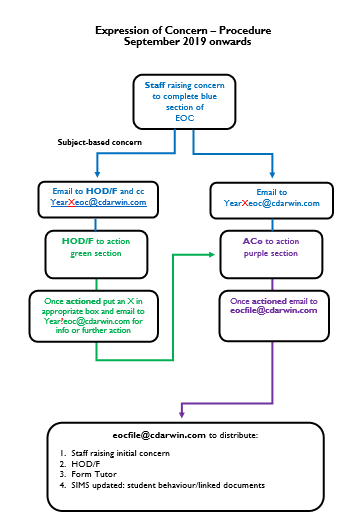 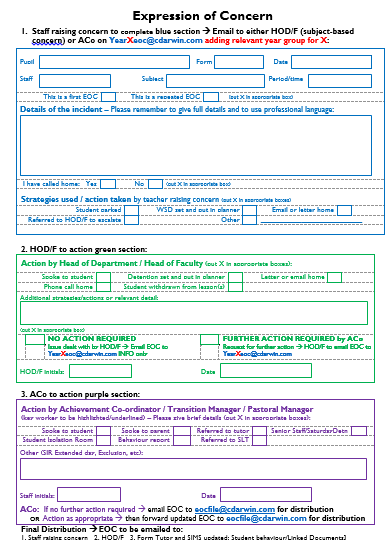 School Detention System 2019/20* Class detentions should be avoided 		* a minimum of 24hrs notice should be given for detentionsExclusion System 2019/20AnnexSections 1-3 of 
Exclusion from maintained schools, academies and PRUs in England, January 2015The headteacher’s power to excludeA guide to the law7The headteacher8 of a school can exclude a pupil on disciplinary grounds9. The behaviour of pupils outside school may be relevant and can be considered as grounds for an exclusion decision.A pupil may be excluded for one or more fixed periods (up to a maximum of 45 school days in a single academic year10), or permanently. In exceptional cases, usually where further evidence has come to light, a fixed period exclusion may, in effect, be “extended” by issuing a further fixed period exclusion or a subsequent permanent exclusion may be issued11. It would, however, be unlawful to impose a fixed period exclusion for an indefinite period of time.A fixed period exclusion does not have to be for a continuous period; for example, where pupils attend more than one school then the exclusion could relate only to the days on which they attend the school at which an incident occurred. A fixed period      exclusion can also involve a part of the school day; for example, if pupils’ behaviour at lunchtime is disruptive, they may be excluded from the school premises for the duration  of the lunchtime period. The legal requirements relating to exclusion, such as the headteacher’s duty to notify parents, apply in all cases. Lunchtime exclusions are considered as half a school day for statistical purposes and also in determining whether a governing body meeting is triggered.Any decision of a school, including exclusion, must be made in line with the principles of administrative law, i.e. the decision must be: lawful (with respect to the legislation relating directly to exclusions and a school’s wider legal duties, including under the European Convention on Human Rights and the Equality Act 2010); rational; reasonable; fair and proportionate.Headteachers must take account of their legal duty of care to a pupil when taking a decision to send a pupil home following an exclusion.7 Section 51A Education Act 2002 and the School Discipline (Pupil Exclusions and Reviews) (England) Regulations 2012.8 ‘Headteacher’ includes acting headteacher by virtue of section 579(1) of the Education Act 1996. 9 The headteacher may withdraw an exclusion that has not been reviewed by the governing body. 10 This total includes exclusions from previous schools covered by the exclusion legislation.11 In these circumstances the legal requirements relating to exclusion still apply, including duties to notify parties about the exclusion and the parents’ right to make representations about the exclusion.When establishing the facts in relation to an exclusion the headteacher must apply the civil standard of proof and not the criminal standard of “beyond reasonable doubt”. This means that if something is more likely than not to have occurred (“on the balance of probabilities”) then the standard is met.Under the Equality Act 2010 (“the Equality Act”), schools must not discriminate against, harass or victimise pupils because of their: gender, race, disability, religion or belief, or sexual orientation; because of a pregnancy / maternity; or because of a gender reassignment. For disabled children, this includes a duty to make reasonable adjustments to policies and practices.The public sector equality duty means that, in carrying out their functions, schools must also have due regard to the need to:eliminate discrimination, harassment, victimisation and other conduct that is prohibited by the Equality Act;advance equality of opportunity between people who share a protected characteristic and people who do not; andfoster good relations between people who share a protected characteristic and people who do not; in particular by having due regard to the need to tackle prejudice and promote understanding.These duties must be taken into account when deciding whether to exclude a pupil. Schools must also ensure that their policies and practices do not indirectly discriminate against pupils by unfairly placing them at a greater risk of exclusion than others. Provisions within the Equality Act allow schools to take action to deal with particular disadvantages that may affect a specific group, where this can be shown to be a reasonable and proportionate way of dealing with such issues12.Headteachers and governing bodies must take account of their statutory duties in relation to special educational needs (SEN) when administering the exclusion process. This includes having regard to the SEN Code of Practice.It is unlawful to exclude a pupil for a non-disciplinary reason. For example, it would be unlawful to exclude a pupil simply because he or she has additional needs or a disability that the school considers it is unable to meet, or for a reason such as: academic attainment / ability; the action of a pupil’s parents; or the failure of a pupil to meet specific conditions before reinstatement, such as attend a reintegration meeting. Repeatedly disobeying a teacher’s instructions to do school work could provide grounds for an exclusion decision.12 Non-statutory advice from the Department for Education has been issued to help schools understand how the Equality Act affects them and how to fulfil their duties under the Act (www.GOV.UK).Exclusion legislation does not provide for ‘informal’ or ‘unofficial’ exclusions, such as sending pupils home ‘to cool off’. Pupils of compulsory school age are entitled to a full- time education. Removing a pupil from the school without a legal basis is unlawful, regardless of whether it occurs with the agreement of parents or carers. Any exclusion of a pupil, even for short periods of time, must be formally recorded. Formally arrangedpart-time timetables may be necessary as a temporary measure in exceptional circumstances to meet pupils’ needs but must not be used as a disciplinary sanction13.Schools have powers to direct pupils off-site for education to improve their behaviour14. A pupil can also transfer to another school as part of a ‘managed move’ where this occurs with the consent of the parties involved, including the parents. The threat of exclusion must never be used to influence parents to remove their child from the school.Statutory guidance on the decision to excludeHeadteachers should be confident in using exclusion where they deem it to be a lawful, reasonable and fair sanction. The use of exclusion should reflect the importance of good behaviour for the education and welfare of all pupils. In considering whether to exclude a pupil, headteachers should weigh up the seriousness, or persistence, of the pupil’s behaviour, together with the impact of not excluding the pupil on the school as a whole and the integrity of its behaviour policy. Whilst every effort should be made to identify pupils at risk of exclusion, and to put in place strategies to address problematic behaviour, adopting a blanket approach of never excluding pupils may undermine the school’s ability to maintain discipline.It is for the headteacher to decide whether a child’s behaviour warrants permanent exclusion, though this is a serious decision and should be reserved for:a serious breach, or persistent breaches, of the school's behaviour policy; orwhere a pupil’s behaviour means allowing the pupil to remain in school would be detrimental to the education or welfare of the pupil or others in the school.Allowing pupils an opportunity to present their case before taking the decision to exclude will help ensure that the decision is fair, although this may not always be13 All pupils of compulsory school age are entitled to a full-time education, unless this would not be in their best interests because of health needs. Departmental advice on attendance (www.GOV.UK) is that, in very exceptional circumstances, there may be a need for a temporary part-time timetable to meet a pupil’s individual needs but this must not be treated as a long-term solution.14 Maintained schools’ power is provided by Section 29A of the Education Act 2002. Statutory guidance relating to this power is provided in guidance on alternative provision (www.GOV.UK). Academies can also place a pupil in another educational setting under general powers within their Articles of Association.practicable. Headteachers should also take account of any contributing factors that are identified after an incident of poor behaviour has occurred; for example, where it comes to light that a pupil has suffered bereavement, has mental health issues or has been subject to bullying or other emotional stress.Early intervention to address underlying causes of disruptive behaviour should include an assessment of whether appropriate provision is in place to support any SEN or disability that a pupil may have. Headteachers should also consider the use of a multi- agency assessment for pupils who demonstrate persistent disruptive behaviour. Such assessments may pick up unidentified special educational needs but the scope of the assessment could go further, for example, by seeking to identify mental health or family problems.Where a pupil has received multiple exclusions or is approaching the legal limit of 45 school days of fixed period exclusion in an academic year, headteachers should consider whether exclusion is providing an effective sanction.Statutory guidance on the exclusion of pupils from groups with disproportionately high rates of exclusionThe exclusion rates for certain groups of pupils are consistently higher than average. This includes: pupils with SEN, pupils eligible for Free School Meals, looked after children15 and pupils from certain ethnic groups. The ethnic groups with the highest rates of exclusion are: Gypsy / Roma, Travellers of Irish Heritage, and Caribbean pupils.In addition to the approaches on early intervention set out above, headteachers should consider what extra support might be needed to identify and address the needs of pupils from these groups in order to reduce their risk of exclusion. For example, schools might draw on the support of the local authority, or other professionals, to help build trust when engaging with families from Gypsy/ Roma or Traveller communities.Statutory guidance to headteachers on the exclusion of pupils with Education, Health and Care Plans (EHC plans) and looked after childrenAs well as having disproportionately high rates of exclusion, there are certain groups of pupils with additional needs who are particularly vulnerable to the impacts of exclusion. This includes pupils with Education, Health and Care Plans (EHC plans)16 and15 As defined in section 22 of the Children Act 1989.16 References to pupils with EHC plans include pupils with statements of SEN whilst they remain.looked after children. Headteachers should, as far as possible, avoid permanently excluding any pupil with an EHC plan or a looked after child.Schools should engage proactively with parents in supporting the behaviour of pupils with additional needs. In relation to looked after children, schools should co- operate proactively with foster carers or children’s home workers, the local authority that looks after the child and its Virtual School Head.Where a school has concerns about the behaviour or risk of exclusion of a child with additional needs, including a pupil with an EHC plan or a looked after child, it should, in partnership with others (including the local authority as necessary), consider what additional support or alternative placement may be required. This should involve assessing the suitability of provision for a pupil’s SEN. Where a pupil has an EHC plan, schools should consider requesting an early annual review or interim / emergency review.The headteacher’s duty to inform parties about an exclusionInforming parents about an exclusionA guide to the law17Whenever headteachers exclude a pupil they must, without delay, notify parents of the period of the exclusion and the reasons for it.They must also, without delay, provide parents with the following information in writing:the reasons for the exclusion;the period of a fixed period exclusion or, for a permanent exclusion, the fact that it is permanent;the parents’ right to make representations about the exclusion to the governing body (in line with the requirements set out in Section 4.1) and how the pupil may be involved in this;how any representations should be made; andwhere there is a legal requirement for the governing body to consider the exclusion, that parents have a right to attend a meeting, be represented at this meeting (at their own expense) and to bring a friend.Written notification of the information in paragraph 25 can be provided by: delivering it directly to the parents; leaving it at their last known address; or by posting it to this address.Where an excluded pupil is of compulsory school age the headteacher must also notify the pupil’s parents of the days on which they must ensure that the pupil is not present in a public place at any time during school hours. These days would be the first five school days of an exclusion (or until the start date of any alternative provision where this is earlier). Parents who fail to comply with this duty without reasonable justification commit an offence and may be given a fixed penalty notice or prosecuted18. The headteacher must notify the parents of the days on which their duty applies without delay and, at the latest, by the end of the afternoon session.17 Section 51A Education Act 2002 and the School Discipline (Pupil Exclusions and Reviews) (England) Regulations 2012.18 Sections 103 to 105 Education and Inspections Act 2006 and the Education (Provision of Full-Time Education for Excluded Pupils) (England) Regulations 2007.If alternative provision is being arranged then the following information must be included with this notice where it can reasonably be found out within the timescale:the start date for any full-time educational provision that has been arranged for the pupil during the exclusion;the start and finish times of any such provision, including the times for morning and afternoon sessions where relevant;the address at which the provision will take place; andany information required by the pupil to identify the person that he / she should report to on the first day.Where this information on alternative provision is not reasonably ascertainable by the end of the afternoon session it may be provided in a subsequent notice, but it must be provided without delay and no later than 48 hours before the provision is due to start. The only exception to this is where alternative provision is to be provided before the sixth day of an exclusion, in which case the information can be provided with less than 48 hours’ notice with parents’ consent.The information in paragraphs 28 and 29 must be provided in writing but can be given to parents by any effective method (paragraph 33 provides guidance on this issue). It may, but does not have to, be combined with the information in paragraph 28, where this complies with the legal time limits.The failure of a headteacher to give notice of any required information by the required time does not relieve the head of the duty to serve the notice. A notice is not made invalid solely because it has not been given by the required time.Statutory guidance to headteachers on informing parents about an exclusionWhen notifying parents about an exclusion, the headteacher should set out what arrangements have been made to enable the pupil to continue his / her education prior to the start of any alternative provision or the pupil’s return to school, in line with the legal requirements and guidance in section 3.For notifications under paragraphs 27 and 28, effective methods for providing the information may include: email or text message; giving the notice directly to the parents; or sending the information home with the excluded pupil. Where information is sent home with a pupil, headteachers should consider sending a duplicate copy by an alternative method or confirming that the information has been received.When notifying parents about an exclusion headteachers should draw attention to relevant sources of free and impartial information. Schools should ensure that these sources of information are checked regularly and updated as required. This information should include:a link to this statutory guidance on exclusions(www.gov.uk/government/publications/school-exclusion);a link to the Coram Children’s Legal Centre (www.childrenslegalcentre.com), 08088 020 008; andwhere considered relevant by the headteacher, links to other information, advice and support services, such as Traveller Education Services or the local parent partnership (www.iassnetwork.org.uk).Headteachers should ensure that information provided to parents is clear and easily understood. Where the parents’ first language is not English, consideration should be given, where practicable, to translating the letter or taking additional steps to ensure that the details of the exclusion and parents’ right to make representations to the governing body have been understood.Informing the governing body and local authority about an exclusionA guide to the law19The headteacher must, without delay, notify the governing body and the local authority of:a permanent exclusion (including where a fixed period exclusion is followed by a decision to permanently exclude the pupil);exclusions which would result in the pupil being excluded for more than five school days (or more than ten lunchtimes) in a term20; andexclusions which would result in the pupil missing a public examination or national curriculum test.For a permanent exclusion, if the pupil lives outside the local authority in which the school is located, the headteacher must also advise the pupil’s “home authority” of the exclusion without delay.For all other exclusions the headteacher must notify the local authority and governing body once a term.19 Section 51A Education Act 2002 and the School Discipline (Pupil Exclusions and Reviews) (England) Regulations 2012.20 Where a school’s academic year consists of three terms or fewer, ‘term’ in this guidance means one of those terms. Where a school’s academic year consists of more than three terms, then a reference to ‘term’ means the period falling between: 31 December to Easter Monday; Easter Monday to 31 July; or 31 July to 31 December.Notifications must include the reasons for the exclusion and the duration of any fixed period exclusion.In addition, within 14 days of a request, governing bodies must provide to the Secretary of State and (in the case of maintained schools and PRUs) the local authority information about any exclusions within the last 12 months21.21 As set out in the Education (Information About Individual Pupils) (England) Regulations 2013.3. The governing body’s and local authority’s duties to arrange education for excluded pupilsA guide to the law22For a fixed period exclusion of more than five school days, the governing body (or local authority in relation to a pupil excluded from a pupil referral unit) must arrange suitable full- time education for any pupil of compulsory school age. This provision must begin no later than the sixth school day of the exclusion. Where a child receives consecutive fixed period exclusions, these are regarded as a cumulative period of absence for the purposes of this duty. This means that if a child has more than five consecutive days of exclusion, then education must be arranged for the sixth school dayof exclusion regardless of whether this is as a result of more than one fixed period exclusion23.For permanent exclusions, the local authority must arrange suitable full-time education for the pupil to begin no later than the sixth day of the exclusion. This will be the pupil's “home authority” in cases where the school is maintained by (or located within) a different local authority.In addition, where a pupil has an Education, Health and Care Plan (EHC plan), the local authority must ensure that an appropriate full-time24 placement is identified in consultation with the parents, who retain their rights to express a preference for a school that they wish their child to attend or make representations for a placement in any other school25.Local authorities must have regard to the relevant statutory guidance when arranging the education of looked after children26.Provision does not have to be arranged by either the school or local authority for pupils who are in the final year of compulsory education and do not have any further public examinations to sit.22 Section 100 and 101 of the Education and Inspections Act 2006, section 19 of the Education Act 1996 and the Education (Provision of Full-Time Education for Excluded Pupils) (England) Regulations 2007.23 This requirement is clarified by the Education (Provision of Full-Time Education for Excluded Pupils) (England) (Amendment) Regulations 2014.24 The placement should be full-time unless the pupil’s EHC plan indicates that the maximum number of hours’ education per week should be less.25 Schedule 27 of the Education Act 1996.26 Latest guidance provided at www.GOV.UK.Statutory guidance on the education of pupils prior to the sixth day of an exclusionIt is important for schools to help minimise the disruption that exclusion can cause to an excluded pupil’s education. Whilst the statutory duty on governing bodies or local authorities is to provide full-time education from the sixth day of an exclusion, there is an obvious benefit in starting this provision as soon as possible. In particular, in the case of a looked after child, schools and local authorities should work together to arrange alternative provision from the first day following the exclusion.Where it is not possible, or appropriate, to arrange alternative provision during the first five school days of an exclusion, schools should take reasonable steps to set and mark work for pupils. Work that is provided should be accessible and achievable by pupils outside school.Addendum to Charles Darwin School Behaviour Policy June 2020For all students attending school during the Coronavirus pandemic. The list below is not an exhaustive list. However, it outlines the key practices ALL students need to follow when on the school site during the Coronavirus pandemicStudents must arrive no more than 15 minutes prior to their timetabled lesson. Entry on site is by foot or bike only, by the main gate at the front of school. Students are to then follow signs to the specified gate.The rules on social distancing must be followed. Everyone is expected to maintain a strict 2 metre distance between themselves and others at all times. Any student who in our judgement is seen to jeopardise the safety of other members of the school community, will be asked to leave the school site. Parents will be contacted and the student will not be allowed to return to school until confidence is restored that behaviour will not be repeated. Any breach of our behaviour policy in this way will result in the strongest of school sanctions.A controlled system of movement will be in operation in the school building and queue lines will be supervised and marked at entry and exit points to learning bases.Students should endeavour to wash their hands or sanitise them when entering or leaving the building. Specific toilets will be opened to students and these will be regularly cleaned. 2 metre distancing is expected at all times and hands should be washed with hot water for 20 seconds minimum and dried. Deliberate splashing of water on others will be seriously sanctioned. Students will not be allowed to lockers/ tutor bases or any other part of the school other than the designated learning space or toilet as directed by staffStudents must bring their own equipment with them (pen, pencil, ruler and calculator for maths) and must not borrow equipment from other students.Coats and other clothing removed during a session must be placed on the back of a chair.Only one student at a time will be dismissed by the supervising member of staff to use the toilet.Students must not use the water fountains in school.Students who choose to bring their own PPE (masks are needed for all public transport) need to take it home to dispose of it. It must not be disposed of in school.Anyone feeling unwell must report this to a member of staff then go to Student Services immediately.When dismissed from a learning base, students must leave school site directly and immediately. `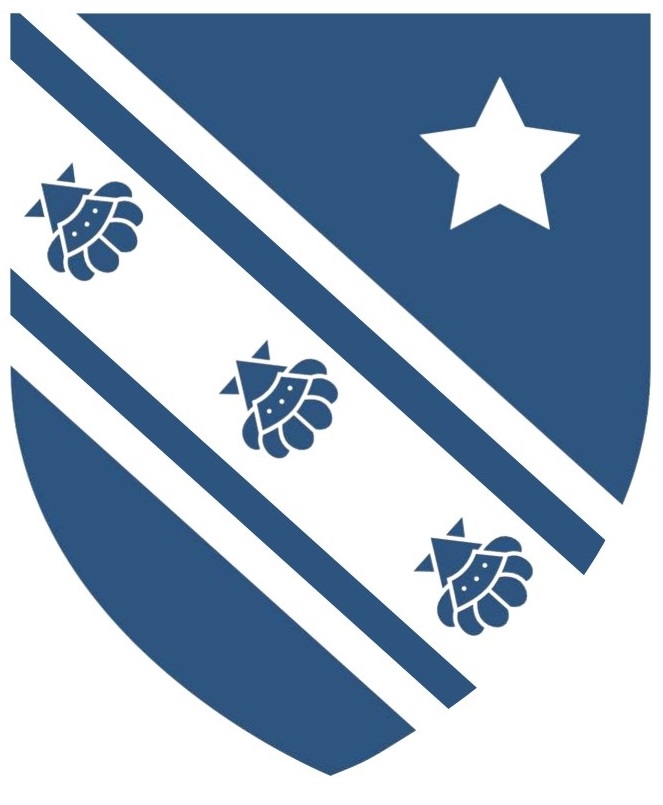 Charles Darwin School Behaviour Management PolicyType of DetentionDurationExamples of reasons for detentionDay/time/placeAction Required - GatekeeperLunch time detentions in the SIR20 minsUniform (No tie, trainers, no blazer)Poor grade on ACo/SLT reportEvery day  (Yrs 7–11)12:30pm - 12:50pmStudent Isolation RoomMember of staff to tell student the lunch time they need to attend the SIRNote in planner.  Log completed in Student ServicesDetention taken by member of staff on duty in SIR Whole School Detentions*(Years 7-11)To be recorded in student planners40 minsPersistent Low Level Disruption – after one warningRepeated lateness to lesson – on second lateFailure to complete homework/classwork.         Staff must not set a WSD as a threat to get homework in. If a pupil misses a homework deadline they receive a WSD.Missing equipment (tutors) – Planner, pen, pencil, ruler or subject specific equipment (PE kit, calculator).Every day apart from Tuesday and INSET days3.05pm – 3.45pmRegister outside room: -   Year 7   -  room La4-   Year 8   -  room La3 -   Year 9   -  room Ma3-   Year 10 -  room Vq6 -   Year 11 -  room It1Subject teacher to record WSD in student planner – reason/date/staffRecord on SIMSTutors to remind pupils of daily WSD (names red on register)P.6 teachers to escort pupils to WSD if requested MRa to publish tracking sheet to ACo’sACo’s to use the 3, 6, 12+ WSD ruling (tutor, ACo, SLT intervention) as appropriate to year group.ACo to monitorWhole School Detentions*(Years 7-11)To be recorded in student planners40 minsPoor behaviour in or outside of schoolEvery day apart from Tuesday and INSET days3.05pm – 3.45pmRegister outside room: -   Year 7   -  room La4-   Year 8   -  room La3 -   Year 9   -  room Ma3-   Year 10 -  room Vq6 -   Year 11 -  room It1Member of staff to EoC incidentACo to set WSDACo to monitorWhole School Detentions*(Years 7-11)To be recorded in student planners40 minsPersistent lateness, ie, on second late to schoolEvery day apart from Tuesday and INSET days3.05pm – 3.45pmRegister outside room: -   Year 7   -  room La4-   Year 8   -  room La3 -   Year 9   -  room Ma3-   Year 10 -  room Vq6 -   Year 11 -  room It1Student Services – to collateMRa to notify tutors who will write in pupil plannerACo to monitorWhole School Detentions – 2nd attempt(Years 7-11)1hr 10minsFailure to attend 1st WSD without authorisationSent out of 1st WSD for communicating/misconductPersistent lateness, ie, 4 lates in a half termSame as above except timings – 3.05pm – 4.15pmIf pupil sent out,  Team Leader to clearly indicate this on registerTeam leader to remain behind after normal WSD with 1 hour 10 min pupilsACo to monitorSenior Staff Detention(Years 7-11)1hr 30 minsArriving to school after 9.30amPersistent lateness, ie, 6 lates in a half termMissing 2 x WSD (Years 7-11)Aggressive behaviour in and around schoolAnti-social behaviour to and from schoolSmokingLesson truancySet Mon/ Weds/ Fri3:05pm – 4:30pmHoF/ACo to liaise with:LRe – if Year 7-9 studentMBo – if Year 10 & 11 studentRKe – if year 12 or 13 studentSanction detention on pro formaLetter home via main office and Call-Parent sentDetention taken by member of SLTSenior Staff Detention(Years 7-11)1hr 30 minsArriving to school after 9.30amPersistent lateness, ie, 6 lates in a half termMissing 2 x WSD (Years 7-11)Aggressive behaviour in and around schoolAnti-social behaviour to and from schoolSmokingLesson truancySet FridaySixth Form in the Hub3:05pm – 4:30pmHoF/ACo to liaise with:LRe – if Year 7-9 studentMBo – if Year 10 & 11 studentRKe – if year 12 or 13 studentSanction detention on pro formaLetter home via main office and Call-Parent sentDetention taken by member of SLTWhole School Detentions – Sixth Form 40min – 1hr 3 0min Persistent lateness to schoolTruancy – lesson (40 mins)Missing key deadlines (40 mins)Year 12&13 – IT1Form tutor to monitor and set WSD on SIMSForm tutor to inform student of WSD dateRKe to monitor attendance to WSDIn hub Friday 3pm-4:30pm – Sixth Form team may fast-track if criteria for WSD is not applicable.Headteacher Detention2 hoursMissing 2 x Senior Staff detentionDay truancyPersistent WSD’s (12+)Serious breaches of school discipline including graffiti Behaviour on bus to and from schoolPersistent lateness, ie, 8 lates in a half termSaturday morning8.30-10.30amMeetings RoomSCh/LRe/MBo to sanction all Saturday detentions on pro formaLetter home via main office and Call-Parent sentDetention to be taken by HT with DHT as reserveType of DetentionExamples of reasons for detentionDay/time/placeAction Required - GatekeeperExtendedDay ExclusionFirst sanction for offence of a fixed term exclusionInappropriate use of a mobile phone during a lessonPhysical aggression towards a peerSwearing in front of a member of staffPunching a student in the stomach8:30am – 4:00pmSLT corridorInternal exclusion to be discussed with either LRe or MBo before any action is taken.  (In their absence SCh should be consulted.)Internal referral form to be completed (collected from SMc) with all details/wording checked prior to the internal exclusion, along with copies of statements, if applicable. Two copies of the letter will be prepared for SCh to sign.  One copy for SCh to hand over to the student at 3:00pm the second to be sent home by first class.SMc to send notification email sent to DPa, NFr, CMs, MRa, JHo, JSs, form tutor relevant ACo, SLT and Pastoral Manager. MRa to meet student in SLT corridor at 8:15am to take and store mobile phone and ensure they are aware of expectations.Readmission meeting to take place with parent, student and ACo before student returns to lessons.  SLT to be invited if required.Fixed Term Exclusion Persistent defiance of the school rulesPhysical aggression towards another studentSwearing at a member of staffDeliberately setting off the fire alarm during the school dayOff site at homeTo remain out of public places from 8:30am – 3:00pmOption of Fixed Term exclusion to be discussed with either LRe or MBo before any action is taken.  (In their absence SCh should be consulted.)   This to ensure consistency of number of days.Exclusion referral form to be completed (collected from DPa) with all details/wording checked, along with copies of statements.Two copies of the letter will be prepared for SCh to sign.  One copy for SCh to hand over to the student at 3:00pm along with appropriate work to be completed whilst the student is excluded (organised by DPa), the second to be sent home by first class.DPa to send notification email CMs, EWO, Youth Policing Team, LCl, SLT, Chair of Governors, JHo, MRa, NFr, JSs, TFr, Form Tutor, ACo, and Pastoral Manager.  In the case of a LAC the Social Worker and Head of Virtual School to be also be notified.Readmission meeting to take place with parent, student and ACo before student returns to lessons.  SLT to be invited if required.  Green readmission form to be completed and left with JSs who will copy and return.Repeated Fixed Term ExclusionRepeated defiance and aggression as aboveDisrespectful and intimidating behaviour towards staff and persistent disruptive behaviourRepeated persistent refusal to the follow school rules and behaviour policyOff site at homeTo remain out of public places from 8:30am – 3:00pmFixed Term exclusion to be discussed with either LRe or MBo before any action is taken.  (In their absence SCh should be consulted.)Exclusion referral form to be completed (collected from DPa) with all details/wording checked, along with copies of statements.Two copies of the letter will be prepared for SCh to sign.  One copy for SCh to hand over to the student at 3:00pm along with appropriate work to be completed whilst the student is excluded (organised by DPa), the second to be sent home by first class.DPa to send notification email CMs, EWO, Youth Policing Team, LCl, SLT, Chair of Governors, JHo, MRa, NFr, JSs, TFr, Form Tutor, ACo, and Pastoral Manager. In the case of a LAC the Social Worker and Head of Virtual School to be also be notified.Readmission meeting to take place with parent, student, relevant ACo and SLT before student returns to lessons.  Managed move explored.Pending Permanent or Permanent Exclusion Serious and/or persistent breaches of the School Behaviour Policy and expectations.Threatening a student with a knife and/or bringing an offensive or replica weapon onto school premises.Off site at home To remain out of public places from 8:30am – 3:00pmOr Alternative provision from sixth day5 day pending permanent exclusion initially issued by SCh.Two copies of the letter will be prepared for SCh to sign.  One copy for SCh to hand over to the student at 3:00pm along with appropriate work to be completed whilst the student is excluded (organised by DPa), the second to be sent home by first class.DPa to send notification email CMs, EWO, Youth Policing Team, LCl, SLT, Chair of Governors, JHo, MRa, NFr, JSs, TFr, Form Tutor, ACo, and Pastoral Manager. In the case of a LAC the Social Worker and Head of Virtual School to be also be notified.Parents to meet with SCh to discuss exclusion within 5 school days.Pupil Disciplinary Meeting held within 15 days to allow Governors to hear parental case against the exclusion.Final decision made by school Governors and option to appeal school’s decision given.